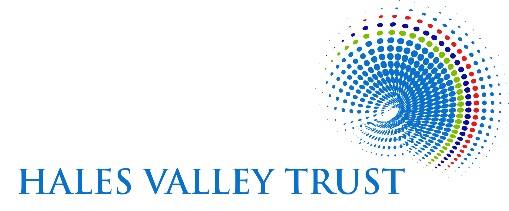 This information is kept separate from the rest of your Application Form and is not seen by anyone involved in the selection process.Please tick as appropriateEthnic OriginDisabilityThe Disability Discrimination Act, 1995, defines a person with a disability as someone who has “a physical or mental impairment which has a substantial and adverse, long term effect on his/her ability to carry out normal day-to-day activities”.Under this definition do you consider yourself to have a disability:     Yes / NoIf shortlisted for this post, please inform us if any special arrangements need to be made for your interview.Please return this form to gdoveston@priory.dudley.sch.ukPost Title:Full Name of Applicant:Previous Names:Preferred Title:Date of Birth:Gender:Male                                Female  Age:16-1819-3536-4950-5960-65Over 65Asian or Asian BritishAsian or Asian BritishBlack or Black BritishBlack or Black BritishMixedMixedWhiteWhiteIndianCaribbeanWhite and Black CaribbeanBritishPakistaniAfricanWhite and Black AfricanIrishBangladeshiAny other Black BackgroundWhite & AsianAny other White BackgroundAny other Asian BackgroundAny other Mixed BackgroundOther Ethnic Group (please specify)How did you find out about this vacancy? 